ОПЕРАТИВНИ ПЛАН РАДА                                                                            Наставни предмет: Природа и друштво                                                                            Разред и одељење: __________Месец:април													Школска: 2022/2023. год.ТИП ЧАСА: О – обрада, У – утврђивање, С – систематизација, Пр–провераОБЛИЦИ РАДА: Ф – фронтални, Г – групни, И – индивидуални, П – рад у паруНАСТАВНЕ МЕТОДЕ: М – монолошка, Д – дијалошка, ИД – илустративно-демонстративна, П – писани радови ученика, Е – експериментална, ПР – метода практични храдова, ИА – игровне активностиОцена остварености плана:____________________________________________________________________________________________________________________________________________________________________________________________________________________________________Наставник____________________________________наст.темаИСХОДИ:Ученик ће бити у стању да:Ред.бр.часаНаставна јединицаТип часаОблици радаНаставне методеНаставна средстваМеђупредметно повезивањеЕвалуација квалитета испланираногПРОШЛОСТ– разликује претке и потомке;– наводи и именује своје претке;– наводи чланове породице чији је потомак;– именује и разликује  материјалне, писане и усмене изворе прошлости;− на основу података о животу у прошлости изводи закључке;− уочава сличности и разлике између живота у селу и у граду, у прошлости;− именује дечје игре у прошлости;− уочава сличности и разлике у одевању и исхрани у прошлости и данас;− именује и разликује старе  занате;– именује и препознаје личности везане за националну историју;– представља резултате истраживања53.ПрошлостСФ, И, ГД, М, ИД, ПР, Пнаставни листић, хамерДигитално издање уџбеника на Мозаик платформи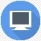 Српски језик: језичка култура, правопис.Ликовна култура: орнамент; традиционална и савремена употреба орнамената, симетрија.– разликује претке и потомке;– наводи и именује своје претке;– наводи чланове породице чији је потомак;– именује и разликује  материјалне, писане и усмене изворе прошлости− на основу података о животу у прошлости изводи закључке;− уочава сличности и разлике између живота у селу и у граду, у прошлости;− именује дечје игре у прошлости;− уочава сличности и разлике у одевању и исхрани у прошлости и данас;− именује и разликује старе  занате;– именује и препознаје личности везане за националну историју;− наводи значајне личности свога краја54.ПрошлостПрФ, ИД, М, Пконтролни задатакСрпски језик: језичка култура, правопис.Ликовна култура: орнамент; традиционална и савремена употреба орнамената, симетрија.КРЕТАЊЕ− препознаје и именује кретање;− наводи  и разликује различите облике кретања у природи;− разликује праволинијско и криволинијско кретање;− наводи примере за праволинијско и криволинијско кретање55.Кретање и путања телаОФ, ИД, М, ИД, Пуџбеник, рачунар, пројектор, прилогДигитално издање уџбеника на Мозаик платформиСрпски језик: језичка култура, правопис.Ликовна култура: кретање; покрет и кретање у природи, окружењу и уметничким делима.КРЕТАЊЕ− наводи различите начине кретања из свог окружења;− разликује криволинијско и праволинијско кретање;− уочава да јачина деловања на тело утиче на пређено растојање;− закључује да облик тела утиче на брзину падања; − уочава да сила Земљине теже привлачи сва тела на својој површини;− самостално изводи огледе и повезује резултат са објашњењем56.Тела прелазе различито растојање и тела падајуОФ, ИД, М, ИД, П, Еуџбеник, рачунар, пројектор, прилогДигитално издање уџбеника на Мозаик платформиСрпски језик: језичка култура.Ликовна култура: кретање; покрет и кретање у природи, окружењу и уметничким делима.Математика:мерење.КРЕТАЊЕ− наводи различите начине кретања из свог окружења;− разликује криволинијско и праволинијско кретање;− уочава да јачина деловања на тело утиче на пређено растојање;− закључује да облик тела утиче на брзину падања; − уочава да сила Земљине теже привлачи сва тела на својој површини;− самостално изводи огледе и повезује резултат са објашњењем57.Кретање, путања, пређено растојање и падање телаУФ, И, ПД, М, ИД, П, ИАнаставни листићДигитално издање уџбеника на Мозаик платформиСрпски језик: језичка култура.Ликовна култура: кретање; покрет и кретање у природи, окружењу и уметничким делима.Физичко и здравствено васпитање: различите врте кретања.Математика: мерење.КРЕТАЊЕ− именује  и разликује природне и вештачке изворе светлости;− уочава како настаје сенка; − закључује да облик сенке зависи од облика предмета или бића;− повезује промену величине сенке са променом положаја извора светлости;− изводи једноставне огледе58.Светлост и сенкаОФ, И, ПД, М, ИД, Пуџбеник, радна свеска, рачунар, пројектор, прилози, батеријска лампаДигитално издање уџбеника на Мозаик платформиСрпски језик: језичка култура.Ликовна култура: простор, кретање.